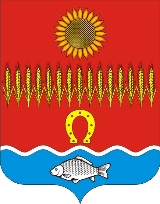 РОСТОВСКАЯ ОБЛАСТЬ             Собрание депутатов Советинского сельского поселенияРЕШЕНИЕ  О внесении изменений в решение Собрания депутатов Советинского сельского поселения «Об установлении земельного налога»В целях приведения нормативных правовых актов о налогах в соответствие с изменениями, внесёнными в часть вторую Налогового кодекса Российской Федерации Федеральным законом от 29.09.2019 г. № 325-ФЗ, Собрание депутатов Советинского сельского поселения решило:1. Внести в решение Собрания депутатов Советинского сельского поселения от 14.11.2014 № 82 «Об установлении земельного налога» следующие изменения:1.1. Пункт 3 изложить в следующей редакции:«3. Определить следующий порядок уплаты авансовых платежей по земельному налогу и земельного налога:1) В течение налогового периода налогоплательщики-организации уплачивают авансовые платежи по земельному налогу на первый, второй, третий квартал календарного года.По истечении налогового периода налогоплательщики-организации уплачивают сумму налога, исчисленную в порядке, предусмотренном пунктом 5 статьи 396 Налогового кодекса Российской Федерации.Налог и авансовые платежи по налогу уплачиваются налогоплательщиками – организациями в бюджет по месту нахождения земельных участков, признаваемых объектом налогообложения в соответствии со статьёй 389 Налогового кодекса Российской Федерации.2) налогоплательщики – физические лица уплачивают земельный налог в срок, установленный пунктом 1 статьи 397 Налогового кодекса Российской Федерации.»;2. Настоящее решение вступает в силу с 1 января 2021 года, но не ранее чем по истечении одного месяца со дня его официального опубликования.Председатель Собрания депутатов – Глава Советинского сельского поселения                                          В.А. Бондаренкослобода Советка30 июля 2020 года№ 160ПринятоСобранием депутатов30 июля 2020 года